PEDIDO DE INFORMAÇÕES nº 63/2017Considerando as mortes das crianças de 9 anos que se afogaram na obra do piscinão do Parque dos Príncipes em 28/11/2013 e em 02/09/2017, Considerando a passeata do Parque dos Príncipes até a Prefeitura em 15/09/2017, que contou com a participação deste vereador alertando para as duas tragédias, onde fomos recebidos pelo Sr. Celso, da Secretaria de Governo, e pelo Sr. Saulo, Engenheiro de Segurança e pudemos cobrar providências referentes à falta de cerca e mourões para impedir que as crianças brinquem no local, tendo sido informados que estes seriam colocados até o final do mês de setembro mas, até a presente data, nada foi feito,REQUEIRO à Excelentíssima   desta ,  e    , cumpridas as  , seja encaminhado ao   Municipal de Jacareí o   de :Por que até a presente data o piscinão do Parque dos Príncipes não foi cercado?Qual a data prevista para a realização do serviço?Ao  de , subscrevemos. das , 11 de outubro de 2017.VALMIR DO PARQUE MEIA LUAVereador – Líder do PSDCVice-Presidente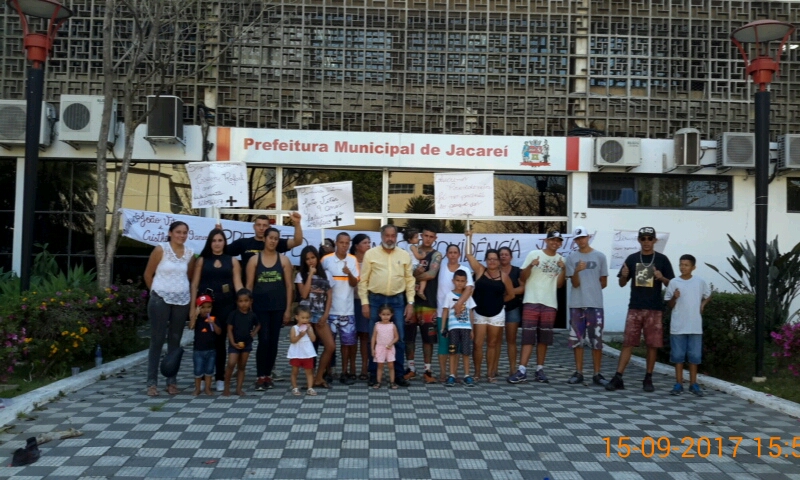 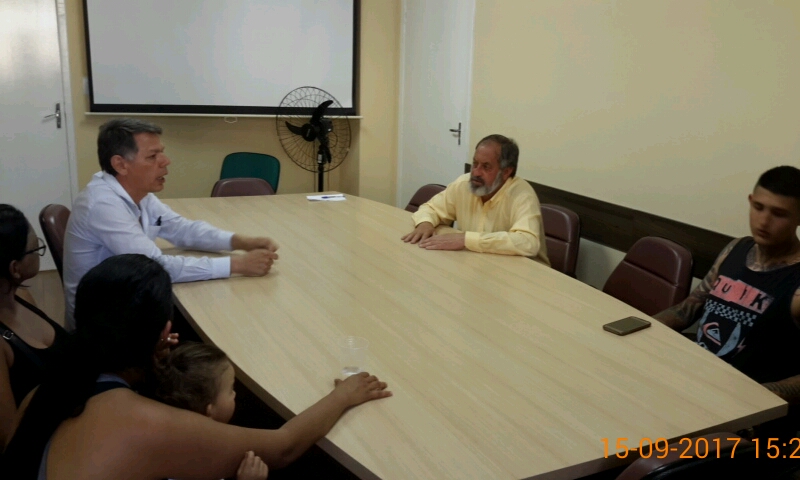 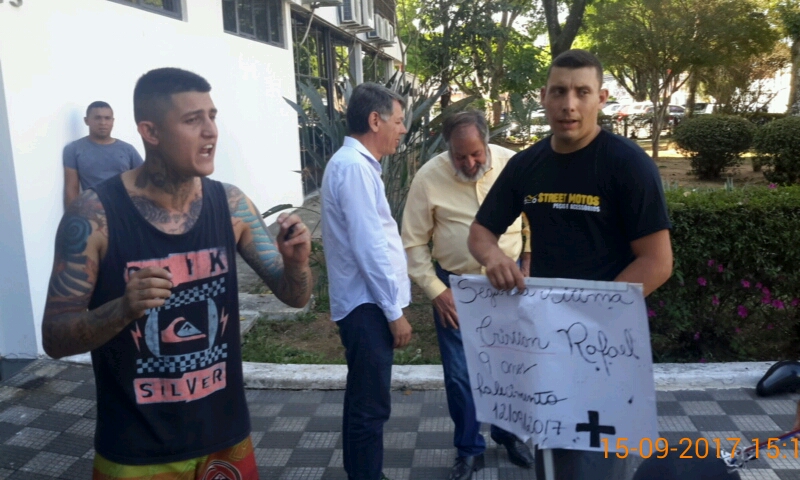 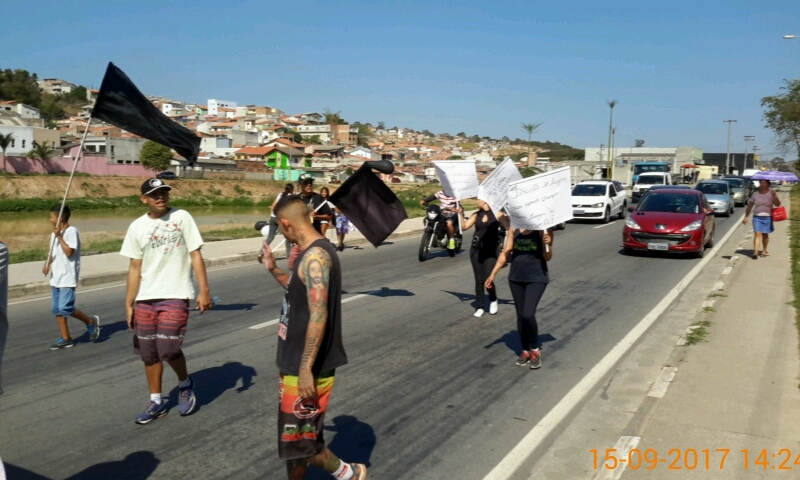 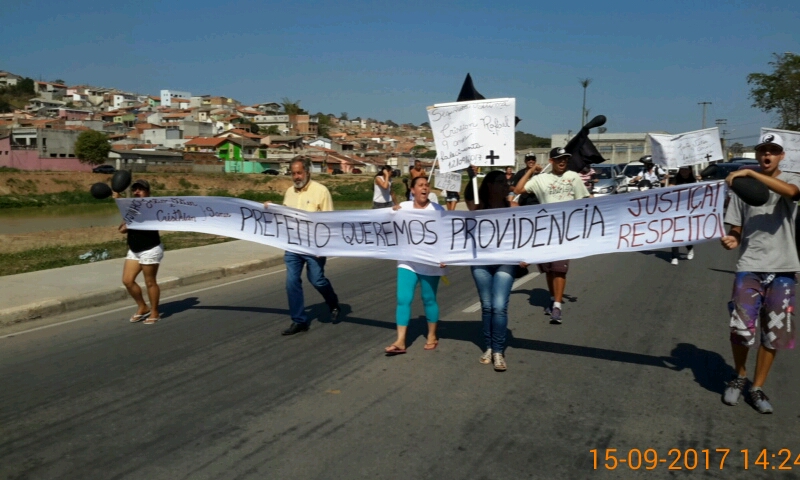 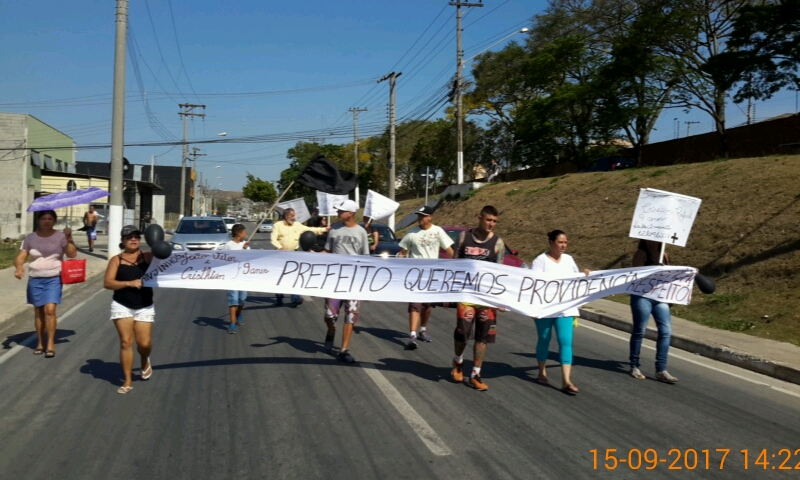 :Requer informações referentes ao cercamento do piscinão do Parque dos Príncipes.